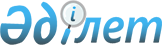 Сандықтау ауданының бірыңғай сәулет келбетін беруге бағытталған, көппәтерлі тұрғын үйлердің қасбеттерін, шатырларын ағымдағы немесе күрделі жөндеу жөніндегі іс-шараларын ұйымдастыру және жүргізу қағидаларын бекіту туралыАқмола облысы Сандықтау ауданы әкімдігінің 2022 жылғы 15 қарашадағы № А-11/287 қаулысы. Қазақстан Республикасының Әділет министрлігінде 2022 жылғы 18 қарашада № 30614 болып тіркелді.
      Қазақстан Республикасы "Тұрғын үй қатынастары туралы" Заңының 10-3-бабы 2-тармағының 11) тармақшасына, Қазақстан Республикасы "Қазақстан Республикасындағы жергілікті мемлекеттік басқару және өзін-өзі басқару туралы" Заңының 31-бабы 1-тармағының 16-5) тармақшасына сәйкес, Сандықтау ауданының әкімдігі ҚАУЛЫ ЕТЕДІ:
      Ескерту. Кіріспе жаңа редакцияда - Ақмола облысы Сандықтау ауданы әкімдігінің 18.10.2023 № А-10/232 (оның алғашқы ресми жарияланған күнінен кейін күнтізбелік он күн өткен соң қолданысқа енгізіледі) қаулысымен.


      1. Қоса беріліп отырған Сандықтау ауданының бірыңғай сәулет келбетін беруге бағытталған, көппәтерлі тұрғын үйлердің қасбеттерін, шатырларын ағымдағы немесе күрделі жөндеу жөніндегі іс-шараларын ұйымдастыру және жүргізу қағидалары бекітілсін.
      2. Осы қаулының орындалуын бақылау Сандықтау ауданы әкімінің жетекшілік ететін орынбасарына жүктелсін.
      3. Осы қаулы оның алғашқы ресми жарияланған күнінен кейін күнтізбелік он күн өткен соң қолданысқа енгізіледі. Сандықтау ауданының бірыңғай сәулет келбетін беруге бағытталған, көппәтерлі тұрғын үйлердің қасбеттерін, шатырларын ағымдағы немесе күрделі жөндеу жөніндегі іс-шараларын ұйымдастыру және жүргізу қағидалары 1-тарау. Жалпы ережелер
      1. Осы Сандықтау ауданының бірыңғай сәулет келбетін беруге бағытталған, көппәтерлі тұрғын үйлердің қасбеттерін, шатырларын ағымдағы немесе күрделі жөндеу жөніндегі іс-шараларын ұйымдастыру және жүргізу қағидалары (бұдан әрі - Қағидалар) Қазақстан Республикасы "Тұрғын үй қатынастары туралы" Заңының 10-3-бабының 2-тармағының 11) тармақшасына, өзге де нормативтік құқықтық актілерге сәйкес әзірленді және Сандықтау ауданының бірыңғай сәулет келбетін беруге бағытталған, көппәтерлі тұрғын үйлердің қасбеттерін, шатырларын ағымдағы немесе күрделі жөндеу жөніндегі іс-шараларын ұйымдастыру және жүргізу тәртібін айқындайды.
      2. Осы Қағидаларда келесі негізгі ұғымдар қолданылады:
      1) бірыңғай сәулеттік стиль – құрылыста пайдаланылатын, аумақтың белгілі бір құрылыс салу ауданына, оның ішінде жеке құрылыс салуға тән бірыңғай белгілер жиынтығы. Сыртқы көркі, сәулеттік стилі, түсі бойынша шешімі, қабаттылығы, әрлеу материалдары негізгі өлшемдер болып табылады. Жеке құрылыс салу ауданы үшін сыртқы көркі, сәулеттік стилі, түсі бойынша шешімі, қабаттылығы, әрлеу материалдары, қоршаулары, жабын түрі мен учаске аумағындағы шаруашылық-тұрмыстық құрылыстардың орналасуы негізгі өлшемдер болып табылады;
      2) кондоминиум объектісі – дара (бөлек) меншіктегі пәтерлерден, тұрғын емес үй-жайлардан, орынтұрақ орындарынан, қоймалардан және дара (бөлек) меншікте болмайтын және пәтерлердің, тұрғын емес үй-жайлардың, орынтұрақ орындарының, қоймалардың меншік иелеріне көппәтерлі тұрғын үй тұрған біртұтас бөлінбейтін жер учаскесін және (немесе) үй жанындағы жер учаскесін қоса алғанда, ортақ үлестік меншік құқығымен тиесілі ортақ мүліктен тұратын біртұтас мүліктік кешен;
      3) кондоминиум объектісінің ортақ мүлкі – дара (бөлек) меншіктегі пәтерлерден, тұрғын емес үй-жайлардан, орынтұрақ орындарынан, қоймалардан басқа, кондоминиум объектісінің бөліктері (қасбеттер, кіреберістер, вестибюльдер, холдар, дәліздер, баспалдақ марштары мен баспалдақ алаңдары, лифтілер, шатырлар, шатырастылар, техникалық қабаттар, жертөлелер, үйге ортақ инженерлік жүйелер мен жабдықтар, абоненттік пошта жәшіктері, көппәтерлі тұрғын үй тұрған жер учаскесі және (немесе) үй жанындағы жер учаскесі, абаттандыру элементтері және ортақ пайдаланылатын басқа да мүлік);
      4) кондоминиум объектісінің ортақ мүлкін ағымдағы жөндеу –мерзімінен бұрын тозуын болғызбау және ақауларын жою мақсатында жүргізілетін, көппәтерлі тұрғын үйдің нормативтік және техникалық құжаттамада белгіленген құрама бөліктері мен инженерлік жабдықтарын ауыстыру немесе қалпына келтіру жөніндегі уақтылы техникалық іс-шаралар мен жұмыстар кешені;
      5) кондоминиум объектісінің ортақ мүлкін күрделі жөндеу – көппәтерлі тұрғын үйдің ресурсын қалпына келтіру мақсатында жүргізілетін, көппәтерлі тұрғын үйдің тозған конструкцияларын, бөлшектерін және инженерлік жабдықтарын жаңа немесе анағұрлым мықты және үнемді, жөнделетін объектілердің пайдалану көрсеткіштерін жақсартатын түрлеріне ауыстыру жөніндегі іс-шаралар мен жұмыстар кешені;
      6) кондоминиум объектісінің ортақ мүлкін күтіп-ұстау – кондоминиум объектісінің ортақ мүлкін техникалық пайдалану, санитариялық күтіп-ұстау және ағымдағы жөндеу бойынша жұмыстар немесе көрсетілетін қызметтер кешені;
      7) көппәтерлі тұрғын үй – ортақ үлестік меншік болып табылатын кондоминиум объектісінің ортақ мүлкінен және көппәтерлі тұрғын үйге іргелес жатқан жер учаскесіне не кондоминиум объектісі ортақ мүлкінің өзге де бөліктеріне дербес шығатын жерлері бар екі және одан көп пәтерлерден, тұрғын емес үй-жайлардан тұратын, біртұтас бөлінбейтін жер учаскесінде біртұтас іргетасы бар жеке тұрған ғимарат;
      8) көппәтерлі тұрғын үй кондоминиумы (бұдан әрі – кондоминиум) – Қазақстан Республикасының заңнамасында айқындалған тәртіппен тіркелген меншік нысаны, бұл ретте пәтерлер, тұрғын емес үй-жайлар, орынтұрақ орындары, қоймалар дара (бөлек) меншікте болады, ал дара (бөлек) меншікте емес бөліктер пәтерлердің, тұрғын емес үй-жайлардың, орынтұрақ орындарының, қоймалардың меншік иелеріне көппәтерлі тұрғын үй тұрған біртұтас бөлінбейтін жер учаскесін және (немесе) үй жанындағы жер учаскесін қоса алғанда, ортақ үлестік меншік құқығымен тиесілі болады;
      9) көппәтерлі тұрғын үй пәтерлері, тұрғын емес үй-жайлары меншік иелерінің жиналысы (бұдан әрі – жиналыс) – пәтерлер, тұрғын емес үй-жайлар меншік иелерінің кондоминиум объектісін басқаруға және кондоминиум объектісінің ортақ мүлкін күтіп-ұстауға байланысты шешімдерді ұжымдық талқылауын және дауыс беру арқылы қабылдауын қамтамасыз ететін кондоминиум объектісін басқарудың жоғары органы.
      Ескерту. 2-тармаққа өзгерістер енгізілді - Ақмола облысы Сандықтау ауданы әкімдігінің 06.03.2024 № А-3/75 (оның алғашқы ресми жарияланған күнінен кейін күнтізбелік он күн өткен соң қолданысқа енгізіледі) қаулысымен

 2-тарау. Көппәтерлі тұрғын үйлердің қасбеттерін, шатырларын ағымдағы немесе күрделі жөндеу жөніндегі іс-шараларды ұйымдастыру тәртібі
      3. "Сандықтау ауданының тұрғын үй-коммуналдық шаруашылығы, жолаушылар көлігі, автомобиль жолдары және тұрғын үй инспекциясы бөлімі" мемлекеттік мекемесі (бұдан әрі - Бөлім) Сандықтау ауданының бірыңғай сәулеттік келбет беру үшін қасбеттерге, шатырларға ағымдағы немесе күрделі жөндеу жүргізуді талап ететін көппәтерлі тұрғын үйлердің тізбесін айқындайды.
      4. "Сандықтау ауданының құрылыс, сәулет және қала құрылысы бөлімі" мемлекеттік мекемесі Қағидалардың 3-тармағында көрсетілген көппәтерлі тұрғын үйлердің тізбесін айқындағаннан кейін Сандықтау ауданының бірыңғай сәулеттік келбетін әзірлеуді және бекітуді қамтамасыз етеді.
      5. Сандықтау ауданының әкімдігі мынадай іс-шараларды ұйымдастырады:
      1) көппәтерлі тұрғын үйдің пәтерлерінің, тұрғын емес үй-жайларының (олар болған жағдайда) меншік иелерін бірыңғай сәулеттік келбетінің жобасымен әкімдіктің ресми интернет-ресурсында таныстыру;
      2) көппәтерлі тұрғын үйдің пәтерлері мен тұрғын емес үй-жайларының (олар болған жағдайда) меншік иелерін жоспарланған жұмыстар және оларды жүргізудің мерзімдері туралы ақпараттандыру;
      3) көппәтерлі тұрғын үйдің қасбетін, шатырын жөндеу жұмыстарын жүргізуге келісім беру немесе келіспеу туралы шешім қабылдау үшін пәтерлердің, тұрғын емес үй-жайлардың (олар болған жағдайда) меншік иелерінің жиналысын ұйымдастыру және өткізу.
      6. Егер жиналысқа пәтерлер, тұрғын емес үй-жайлар меншік иелерінің жалпы санының жартысынан астамы қатысса, жиналыс шешім қабылдауға құқылы.
      Ескерту. 6-тармақ жаңа редакцияда - Ақмола облысы Сандықтау ауданы әкімдігінің 06.03.2024 № А-3/75 (оның алғашқы ресми жарияланған күнінен кейін күнтізбелік он күн өткен соң қолданысқа енгізіледі) қаулысымен


      7. Жиналыста теріс шешім қабылданған жағдайда, бірыңғай сәулеттік келбет беруге бағытталған көппәтерлі тұрғын үйдің қасбетін, шатырын жөндеу жөніндегі жұмыстар жүргізілмейді.
      8. Жиналыстың оң шешімі қабылданған жағдайда, Бөлім құрылыс нормаларының талаптарына сәйкес жұмыс көлемін, жөндеу түрін (ағымдағы немесе күрделі) айқындау және олардың физикалық тозу дәрежесін белгілеу үшін әрбір көппәтерлі тұрғын үйдің қасбетінің, шатырының техникалық жай-күйін тексеруді ұйымдастырады. 3-тарау. Көппәтерлі тұрғын үйлердің қасбеттерін, шатырларын ағымдағы немесе күрделі жөндеу жөніндегі іс-шараларды жүргізу тәртібі
      9. Жұмыс көлемін, жөндеу үлгісін (ағымдағы немесе күрделі) айқындау үшін әрбір көппәтерлі тұрғын үйдің қасбетінің, шатырының техникалық жай-күйін тексеру жөніндегі ұйымды таңдау мемлекеттік сатып алу туралы заңнамаға сәйкес жүзеге асырылады.
      10. Көппәтерлі тұрғын үй қасбетінің, шатырының техникалық жай-күйін тексеру қорытындысы бойынша Бөлім бірыңғай сәулеттік келбет беруге бағытталған қасбетті, шатырды күрделі жөндеуге ағымдағы жөндеудің сметалық есебін әзірлеу немесе жобалау-сметалық құжаттаманы дайындау жұмыстарын ұйымдастырады, кейіннен жергілікті бюджет қаражаты есебінен сараптама қорытындысын алады.
      11. Сараптаманың оң қорытындысын алғаннан және ағымдағы жөндеудің сметалық құны немесе көппәтерлі тұрғын үйлердің қасбетін, шатырын күрделі жөндеудің жобалау-сметалық құжаттамасы бекітілгеннен кейін Бөлім бюджеттік жоспарлау жөніндегі орталық уәкілетті орган айқындаған тәртіпке сәйкес бюджеттік өтінім жасайды.
      12. Бірыңғай сәулеттік келбет беруге бағытталған көппәтерлі тұрғын үйлердің қасбеттерін, шатырларын ағымдағы немесе күрделі жөндеу жөніндегі жұмыстарды сатып алуды Бөлім мемлекеттік сатып алу туралы заңнамаға сәйкес жүзеге асырады.
      13. Бөлім бірыңғай сәулеттік келбет беруге бағытталған, көппәтерлі тұрғын үйлердің қасбеттерін, шатырларын ағымдағы немесе күрделі жөндеу жөніндегі жұмыстарды қабылдауды техникалық қадағалауды жүзеге асыратын тұлғаларды тарта отырып, жүзеге асырады. 4-тарау. Қорытынды ережелер
      14. Сандықтау ауданының бірыңғай сәулет келбетін беруге бағытталған, көппәтерлі тұрғын үйлердің қасбеттерін, шатырларын ағымдағы немесе күрделі жөндеу жөніндегі іс-шараларын қаржыландыру жергілікті бюджет қаражаты есебінен жүзеге асырылады.
					© 2012. Қазақстан Республикасы Әділет министрлігінің «Қазақстан Республикасының Заңнама және құқықтық ақпарат институты» ШЖҚ РМК
				
      Сандықтау ауданының әкімі

Е.Жусупбеков
Сандықтау ауданы әкімдігінің
2022 жылғы 15 қарашадағы
№ А-11/287 қаулысымен
бекітілген